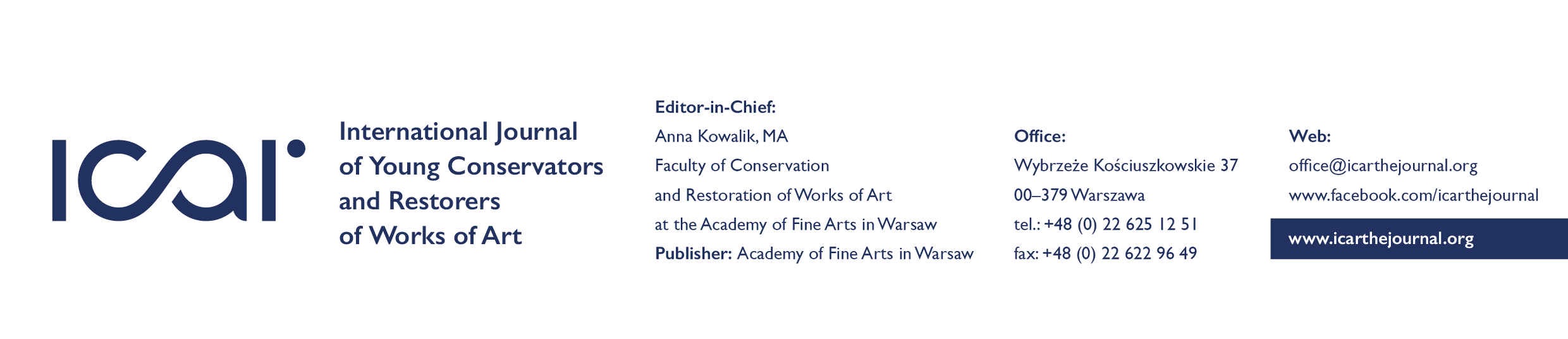 AUTHOR’S CHECKLISTTitle of the article: Keywords:Author(s): Name and address of the Institution/University: File name the article:Principal AuthorName:Position:Institution:Faculty and Department:Address of Institution:Country:Phone:				e-mail address:In the case of obtaining grantsI declare / do not declare (underline what applies) that the article was written thanks to the funding of research by:Name (fill if necessary): Address (fill if necessary): Word count, including references: Letter/character count (with spaces), including references: Total number of figures:Photographs:Figures:Tables:Graphs:Diagrams:Photograph Permission form: YES/NOPHOTOGRAPH PERMISSION(filled by the author/owner of the photographs)Title of the article: Keywords:Author(s): Name and address of the Institution/University: File name of the article:I, ……………………………………………………………………………………………………….(name, position, institution)do grant permission to publish in the 1st issue of „ICAR – International Journal of Young Conservators and Restorers of Works of Art” the following photographs included in the article mentioned above.List of photographs with captions:Phot. 1. …..Phot. 2. …..Signature ……………………………………….. 	Date ……………………………..